فرم طرح درس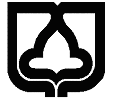 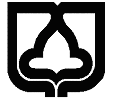 اهداف کلی درس: آشنایی با معروفترین شعرا و نثر نویسان عصر اسلامی و امویشناخت مناسبات سرایش قصائد و دلایل آنشناخت بیشتر با واژگان و معادل یابی دقیق برای آن هاشناخت مضامین و درون مایه اشعار شناخت سطح کیفی اشعار این دوره و آشنایی با ویژگی های فنی آن هابررسی مباحثی چون التجربة الشعرية وعناصر و أنواع آن و اسلوبهای بیانی و تصویر پردازی و خیال و  ویژگی های موسیقی این دورهروش تدریس:                 استفاده از ویدئو پروژکتور □        استفاده از تخته وایت بورد □            سایر □           توضیحات: در این ماده درسی دانشجو ضمن آشنایی با شعرای معروف به تحلیل سروده های آن ها بر اساس رویکردهای ادبی و نقدی رایج در تحلیل متون ادبی پرداخته و با افزودن به ذخایر لغوی خود، قدرت فهم متن و درک لایه های معنایی آن را بیشتر می کند. در ضمن با شیوه مطلوب فهم و خوانش متون ادبی آشنا شده، که این امر توانائی وی را در انتخاب موضوعات مناسب برای نگارش مقالات ادبی و پایان نامه، افزایش می دهد.طرح درس:روش ارزیابی:منابع:1.  المجانی الحدیثة، جلد22. فی النقد و الأدب، ایلیا الحاوی3. نماذج فی النقد الأدبی، ایلیا الحاویدانشکده علوم انسانیدانشکده علوم انسانیدانشکده علوم انسانی  شماره تلفن: 09106639210  نام مدرس: دکتر علی اکبر نورسیده   نام درس: متون نظم اسلامی و اموی  ایمیل:noresideh@semnan.ac.ir  پیشنیاز:    تعداد واحد: 2هفته اولارائه توضیحات مفصل درباره ویژگی های ادبی و شعری و نثری دوره مذکور به همراه معرفی مهمترین منابع ادبی و تاریخی مرتبط با این دوره . تبیین کیفیت تحلیل متون ادبی  هفته دومخوانش و ترجمه و تحلیل محتوائی  و آوائی  و نحوی و اسلوبی قصیده «الیتیمة»  هفته سومارزیابی محتوایی و اسلوبی «توبة»، بعنوان فعالیت کلاسی با استفاده از فرهنگ لغات موجود توسط دانشجویان و در نهایت تحلیل و جمع بندی نهایی توسط استادهفته چهارمخوانش اشعار منتخب توسط دانشجویان و اختصاص نمره برای این منظور به و نظارت استاد بر تلفظ درست واژگان و رعایت موسیقی و وزن این قصائد و اصلاح اشکالات موجودهفته پنجم خوانش و ارزیابی و تحلیل لغوی و نحوی و صرفی قصیده «رثاء صخر»، در کلاس توسط استاد با مشارکت دانشجویانهفته ششمتحلیل اسلوبی و نقدی « رثاء الفرزدق »، توسط دانشجویان با استفاده از معیارهای نقدی و ادبی  هفته هفتمخوانش و ارزیابی محتوایی و نقد ابیاتی «ذکر ميّ»، توسط استاد با مشارکت دانشجویانهفته هشتمخوانش و تحلیل اسلوبی قصیده «خفّ القطین» از الأخطل، توسط استاد با مشارکت دانشجویانهفته نهمخوانش و ارزیابی و تحلیل محتوایی و نحوی ابیاتی از قصیده «بانت سعاد» از کعب بن زهیر، توسط استاد با مشارکت دانشجویان هفته دهمبرگزاری امتحان میان نوبت اول و ارزیابی سوالات در پایان کلاسهفته یازدهمتحلیل محتوایی و نقد ابیاتی از «رثاء المالک» از متمّم بن نویرة، توسط استاد با مشارکت دانشجویانهفته دوازدهمخوانش و تحلیل محتوایی و اسلوبی ابیاتی از قصیده «الدامغة» از جریر، توسط استاد با مشارکت دانشجویانهفته سیزدهمبررسی محتوایی و لغوی بخشهایی از «خطبه جهاد» از امام علی (ع)،توسط استاد با مشارکت دانشجویانهفته چهاردهمخوانش و تحلیل محتوایی و نحوی ابیاتی از «مدح زین العابدین» از فرزدق، توسط استاد در کلاس با مشارکت دانشجویانهفته پانزدهمبرگزاری دومین امتحان کلاسی در خصوص تحلیل متون اسلامی و أمویهفته شانزدهمارائه تحقیقات کلاسی  و مقالات نگارش یافته دانشجویان به منظور رفع اشکال توسط استاددرصد نمرهروش ارزیابی10 %ش4                      2حضور در کلاس و تکالیف                                        1                       2ارزشیابی مستمر (کوئیز)2                                 4پروژه کلاسی                                    4امتحان میان ترم55 %                          8امتحان پایان ترم